Доступность для маломобильных групп населения
На пути движения ко входу в здание от остановки «Центральная» по улице Леонова отсутствуют светофоры. Тротуар отсутствует, но имеется обочина без уклона для движения к зданию. Парковка для автотранспорта граждан с инвалидностью отсутствует, но имеется парковка для всех категорий граждан. Уклон на парковке отсутствует. 

Имеется кнопка вызова персонала. 

Здание одноэтажное, следовательно, обслуживание ведется на первом этаже. Предварительной записи не требуется. 

Кнопка вызова помощи на входе:
 
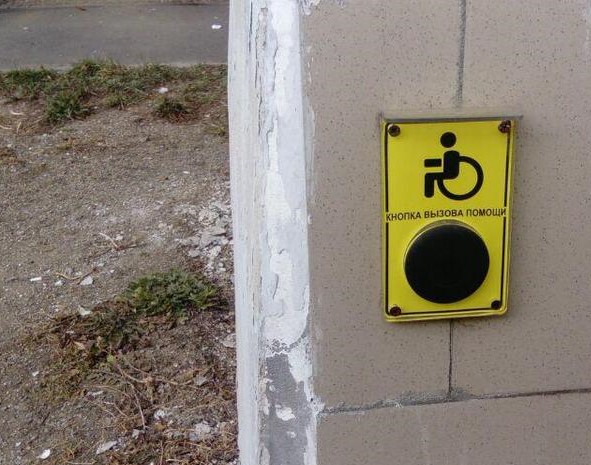 Муниципальное казенное учреждение "Районный информационно-досуговый центр" Дальнереченского муниципального района, библиотека села РождественкаМуниципальное казенное учреждение "Районный информационно-досуговый центр" Дальнереченского муниципального района, библиотека села РождественкаАдрес:Дальнереченский район, село Рождественка, ул. Пионерская,33Остановки транспорта:ЦентральнаяАвтобусы:№104 Вокзал-Рождественка